CURRICULUM VITAEShakeel Karamat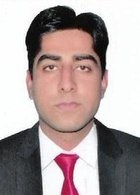  ACADMANDate of Birth	: Nov 06, 1990Marital Status	: UnmarriedNationality	: PakistaniEmail ID	: shakeelkaramat01@gmail.comCell Phone #	: +92 3418949589, +971 505038489Passport #	       : B66688715Languages             : English , Urdu & Hindi ( Speaking , Reading & writing )To be a part of a company where I can utilize my strong sense of responsibility, absolute commitment to work deadlines and positive attitude towards work and fellowmen.QUALIFICATIONSDAE civil 3 years ( Diploma of Associate Engineer )  ( M.I.T) Mirpur Institute of Technology Mirpur A.J.K  2016 t0 2018.Matriculation:              S.S.C (Secondary School Certificate) From Roshan Kashmir High School Afzalpur        Mirpur A.J.K. in 2007.Intermediate:Shah Hamadan College of Business Administration &Commerce MirpurA.j.kIn 2009.   Quantity Surveying Certification:             1 Year Certificate in Quantity Survey (GTTI) Govt, Technical Training institute mirpur A.j.k of Punjab Technical board Lahore in 2011.  Professional ( IT ) Computer Course :              6 month course of Computer software program from mirpur A.J.K (Tevta) Technical Educational Vocational Training Authority in 10th Oct, 2009 to 10th March 2010.Autodesk Certification :      3 months course of AutoCAD from mirpur A.J.K Tevta (Technical Educational               Vocational Training Authority) in2nd Jun, 2010 to 2nd Sept 2010.Quantity Surveying Certification:             1 Year Certificate in Quantity Survey (GTTI) Govt, Technical Training institute mirpur A.j.k of Punjab Technical board Lahore in 2011.  Total Station Certification:   1 month Training in total station from SOP (Survey of Pakistan) in Islamabad in       Feb, 2013.G.P.S Certification:1 month Training in G.P.S from SOP (Survey of Pakistan) in Islamabad in  Nov, 2013.Instrument Knowledge:Total Station Sokkia 520-R, 610-R Topcon Tds-48 with Data LogarLevel InstrumentGps Leica SR-500AutoCAD· Concept of (As built, Proposed) Roads Geometric Design Horizontal & Vertical   Alignment
· Survey data importing in AutoCAD, Triangulation, Horizontal & Vertical Alignment,
 .Plan and Profile.· Preparation of Shop Drawings (Typical Sections and General Notes.. Preparation of As-Built Drawings..Coordination with Site staff as per engineer instructions.Microsoft Office Suite.Microsoft Excel.Microsoft Word.Microsoft Power PointAutodesk Civil 3DData Collection, Surface modeling, Contouring, Annotation, ProfileEagle PointData Collection, Surface modeling, Contouring, Annotation, Profile, X- Section              & Earthwork Statement.Internet.Hardware.Printing& Fax.   ACADMAN   04 March, 2017 to Continue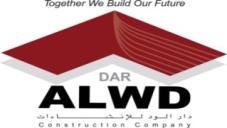 DUTIES AND RESPONSIBILITIESAcadman.Shop Drawings ( Manual & AutoCAD ).Data downloading from Total Station and GPS.Preparing construction drawings of Roads and Sewerage Networks , Topographic survey ( in AutoCAD and Eagle point).Make Drawings for layout of Sewerage Networks .PROJECT DONE UNDER DAR ALWD CONSTRUCTION L . L . C ROADS & BUILDINGS SHARJAH.Construction of Internal Roads FOUL DRAINAGE NETWORKS AT AL QALAA,MURABAA`16,MURABAA`19, & AL SAF AREAS KALBA) Continue . . . . .    ACADMAN  02 Jan, 2015 to 20 Feb, 2017STECO.Engineers(STECO Engineering Services And Co), PakistanDUTIES AND RESPONSIBILITIESAcadman.Shop Drawings (manual &AutoCAD).Data downloading from Total Station and GPS. Preparing construction drawings of Roads and Structural, Topographic survey in AutoCAD and Eagle point).Preparation of Road Layout Plan, Profile, X-section & Typical section using Road Calc Software as per Client required specifications.Preparation of earth work statement for road cutting & filling.Producing drawings in cad with all advanced level techniques i.e. external reference, image manager, scale control. Making CDs and PDF books of all the Survey, Material.Preparing data and Given Data Coordinate and Levels to Surveyor.PROJECTS DONE UNDER STECO ENGNEERING SERVICE & COMPANY.Plotting 60.00 Kilometer topographic survey of kotli to Gulpur kroat road for realignment.Construction of 85MW ( Gulpur Hydro Power Project Kotli Azad Kashmir ) given coordinates data for monuments stakeout @ level of 540 length of 20km @ intervals of 100 m.Plotting New Construction of Jail in Bhimber (A.j.k) topographic survey make cross section of providing roads @ intervals of 50ft for Quantity of Cutting & Filling.Plotting 1Kilometer topographic survey of Approach road for Patni Bridge in Saar (A.j.k) & make Profile, cross section @ intervals of 100ft for Quantity of Cutting & Filling.Plotting 8 Kilometer topographic survey of (Pore to Rana More road kotjamil) A.j.k make Profile, cross section @ intervals of 100ft for Quantity of Cutting & Filling.Plotting 10 Kilometer topographic survey of ( Chanir to Boreyjaal road kotjamil ) A.j.k make Profile, cross section @ intervals of 100ft for Quantity of Cutting & Filling.Plotting 16 Kilometer topographic survey of (Peergali to kaladab road Peergali) A.j.k make Profile, cross section @ intervals of 100ft for Quantity of Cutting & Filling.Plotting Construction of 102MW (Gulper Hydro Power Project Kotli Azad Kashmir) topographic survey of magazine store area also make layout plan for rooms and boundary walls.Plotting topographic survey of new construction (Graveyard 85 kanal) New city sector – C islamghar mirpur a.j.k.Plotting topographic survey of new construction (Graveyard 87 kanal) New city sector – D islamghar mirpur a.j.k.Plotting 1.20 Kilometer topographic survey of (Patni village approach road) A.j.k make Profile, cross section @ intervals of 50ft for Quantity of Cutting & Filling.Plotting topographic survey of as built (Boys Degree College islamghar18.19 kanal) building division mirpur a.j.k.Plotting topographic survey of as built (Girls Degree College islamghar 28.36 kanal) building division mirpur a.j.k.Plotting topographic survey of as built (Girls Degree College Chakswari 24.55 kanal) building division mirpur a.j.k.Plotting topographic survey of as built (Boys Degree College Dadyal 62.54 kanal) building division mirpur a.j.k.Plotting topographic survey of as built (Girls High School 11.64 kanal) building division mirpur a.j.k.    LAND SURVEYOR     04 Aug, 2013 to 03 April, 2014STECO.Engineers(STECO Engineering Services And Co), Pakistan
DUTIES AND RESPONSIBILITIESLand SurveyorSurvey with Total stations of Topcon with data logar and Sokkia Total station instruments.Different types of Survey like, Topographic Survey, As Built, Stakeout, X-Sections, and Traverse for Roads, Culverts, Bridges and Power houses survey.Stake out Points with the help of coordinates to field precisely. Proper layout of curves vertically and horizontally, Catch point calculation and marking.PROJECTS DONE UNDER STECO ENGNEERING SERVICE & COMPANY.Roads Topographic Survey.Approach Road 1.7 km for Patni bridge Topographic survey and road layout center line to both side for X-sections.Patni Bridge to Sahar road topographic survey 3.4km road layout center line to both side for X-sections with the help of coordinates to field precisely.Khalilabad cross mirpur to New ( MUST ) campus road detail topographic survey length of 4.3km and road layout center line with the help of coordinates to field precisely.Pwd Residence and industries area in bhimber a.j.k topographic survey for as built roads for setting road slopes and grades.Mangla Zoo Topographic Survey and Layout different types of area’s like roads & Parking areas.Kass Sarrian Road Bhimber 1.5km Topographic Survey, and Stake out Center Line and both side for X-sections with the help of coordinates to field precisely.Kakra road 2km Topographic Survey, and Stake out Center Line and both side for X-sections with the help of coordinates to field precisely.As Built Bridges & Culvert Topographic Survey.Topographic Survey of as built bridge’s ( Thalalot and Chattah ) in kotli for new       construction suspension bridge up level on 534.Topographic Survey of ( Bella Nullah Bridge) in smahni for new construction.Mujahid center Bridge for new construction detail topo graphic survey in bhimber a.j.k.Daryala Nullah Detail topographic survey for Bridge Construction and Stake out Bridge’s retaining wall and piers with the help of coordinates to field precisely.Detail Topography Survey of Culvert No.5 in Islamghar for new construction.Topographic Survey of Water Supply Scheme.Topographic Survey for Water supply scheme in Villages are (DeriNasar-Ullah,Nawanmahal and Kharak ) length of 7.5kmAs Built Topographic Survey of ( NBEHPP ) Lehri Mirpur Azad Kashmir.NBEHPP (New Bong Escape Hydro Power Project ) Lehri 80MW as built power house Detail topographic survey and its channel length of 4.5km embankment both sides                      Topo survey.Start Level rout of bench mark for  gauge stake out in punch river project of Ghpp (Gulper Hydro Power Project) kotli for check water level and close very Precisely.CAREER OBJECTIVE QUANTITY SURVEYOR.16 Oct, 2012 to 28 Dec 2013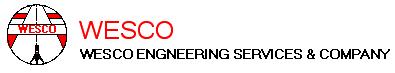 WESCO (World Engineering Services And Co), Pakistan               I am honored to work as Quantity Surveyor with ( Wesco ) on his project of              Construction of House# 114 – N to make buildings different type of shop drawings                                                  and preparation of estimate.DUTIES AND RESPONSIBILITIESQuantity Surveyor. Draftsman (civil).Preparation of Plans & cross section for Estimation of (Bricks,Cement bags, Sand ,Aggregate Using software like, acad & MS Office etc.Quantity of Cut & Fill Earth Work & Area Calculation.Bar bending Schedule.Preparation of Plans & cross section for Pillar, Beam & Roof for Steel Qty.Quantity of Scaffolding & Shuttering Area.Shop Drawings (manual & AutoCAD).Preparation of estimates, measurement of work etc.Rate analysis for different construction items.Produce presentation drawings manage with site photographs and also images for Google earth.Searching Engineering Sectors. Internet.Cricket.I hereby declare that all the details furnished here are true to the best of my knowledge and belief.U A E19/09/2018Shakeel KaramatPERSONAL INFORMATIONCAREER OBJECTIVEQUALIFICATIONSCoursesCOMPUTER APPLICATIIONSHobbiesDeclaration